НОВОЕ В РОССИЙСКОМ ЗАКОНОДАТЕЛЬСТВЕ. Сентябрь  2020 годаНАЛОГИ, СБОРЫ И ДРУГИЕ ОБЯЗАТЕЛЬНЫЕ ПЛАТЕЖИСкорректирован перечень премий за выдающиеся заслуги, суммы которых, не подлежат налогообложениюВнесены изменения в перечень международных, иностранных и российских премий за выдающиеся достижения, в частности в области науки, культуры, искусства, туризма, средств массовой информации, суммы которых на основании п. 7 ст. 217 НК РФ освобождены от налогообложения НДФЛ.В частности, из перечня исключен ряд премий, прекративших свое существование.Уточнены наименования некоторых премий и включены новые, в том числе:премия имени А.А. Баева за выдающиеся работы в области геномики и геноинформатики;премия имени А.А. Бочвара за выдающиеся работы в области металлургии, общего и радиационного материаловедения цветных, радиоактивных материалов и сталей;премия имени В.А. Коптюга за выдающиеся работы по химии в интересах сохранения окружающей среды и развития;премия имени Д.С. Лихачева за выдающийся вклад в исследование литературы и культуры Древней Руси;Литературная премия Александра Солженицына;Премия Кандинского.Разъяснено применение кадастровой стоимости земельного участка в качестве налоговой базы за 2019 годРечь идет о применении кадастровой стоимости земельного участка, определенной в соответствии с частью 9 статьи 24 Федерального закона от 03.07.2016 N 237-ФЗ "О государственной кадастровой оценке" (Закон N 237-ФЗ), действовавшей до вступления в силу изменений, внесенных Федеральным законом от 31.07.2020 N 269-ФЗ.Частью 9 статьи 24 Федерального закона N 237-ФЗ установлена обязанность бюджетного учреждения по определению кадастровой стоимости для земельных участков, кадастровая стоимость которых была установлена в соответствии со статьей 24.19 Федерального закона "Об оценочной деятельности в Российской Федерации" после 1 января года проведения кадастровой стоимости в соответствии с Федеральным законом N 237-ФЗ.Поскольку соответствующие обязательства бюджетных учреждений возникают после проведения государственной кадастровой оценки и утверждения ее результатов, актом, день вступления в силу которого принимается в качестве даты начала применения рассчитанной в соответствии с частью 9 статьи 24 Федерального закона N 237-ФЗ кадастровой стоимости, является акт об утверждении последних на дату проведения такого расчета результатов государственной кадастровой оценки.Следовательно, для целей исчисления земельного налога за налоговый период 2019 года сведения о кадастровой стоимости земельного участка подлежат применению с даты вступления в силу акта субъекта Российской Федерации, утвердившего кадастровую стоимость земельных участков, вне зависимости от даты фактического внесения сведений в ЕГРН.Для налогообложения объектов недвижимости физлиц и земельных участков организаций необходимо, чтобы сведения о них содержались в ЕГРНСведения из ЕГРН представляются в налоговые органы в ходе информационного обмена с Росреестром.ФНС напоминает, что собственники таких объектов (для земельных участков - и землепользователи) несут обязанность по сообщению в налоговые органы о неучтенных в ЕГРН объектах налогообложения:с 2015 года для физлиц установлена обязанность однократно сообщать о недвижимом имуществе, если они не получили налоговое уведомление и не уплачивали налоги за указанные объекты (исключение - объекты, по которым заявлены налоговые льготы);с 2021 года организации обязаны однократно сообщать о наличии налогооблагаемых земельных участков в случае неполучения сообщения об исчисленном налоговым органом земельном налоге и не представления заявления о налоговых льготах.В форму заявления об утрате права на применение ПСН внесены уточненияПоправки связаны с изменениями в НК РФ, и коснулись оснований утраты права на применение патентной системы налогообложения (ПСН).В частности, в заявление включено дополнительное основание утраты данного права, поскольку с 01.01.2020 к розничной торговле в целях ПСН не относится реализация отдельных товаров, подлежащих обязательной маркировке средствами идентификации (подпункт 1 пункта 3 статьи 346.43 НК РФ). В этой связи налогоплательщик утрачивает право на применение ПСН, если в течение налогового периода была осуществлена реализация таких товаров.Пользователи ЛКН могут бесплатно и в любое удобное время скачать электронное свидетельство о постановке на учет физического лицаРасширены функциональные возможности интернет-сервиса "Личный кабинет налогоплательщика для физических лиц" (ЛНК).Чтобы скачать ИНН, следует обратиться в раздел "Жизненные ситуации".Подписанное усиленной квалифицированной электронной подписью свидетельство имеет такую же юридическую силу, как и бумажная копия, подписанная должностным лицом налогового органа и заверенная печатью.Страховые взносы в фиксированном размере на ОПС: какие ИП не вправе в 2020 году уплатить взнос в пониженном размереСтатья 430 НК РФ дополнена пунктом 1.1, в соответствии с которым для ИП, осуществляющих деятельность в наиболее пострадавших отраслях российской экономики, перечень которых утвержден постановлением Правительства РФ от 03.04.2020 N 434, страховые взносы на обязательное пенсионное страхование в фиксированном размере за 2020 год составляют 20 318 рублей. Деятельность ИП определяется по коду основного вида деятельности (ОКВЭД), информация о котором содержится в ЕГРИП по состоянию на 1 марта 2020 г.С учетом изложенного сообщается, что положения о пониженном размере страхового взноса не применяются в следующих случаях:если в ЕГРИП по состоянию на 1 марта 2020 года не содержится информации об ОКВЭД ввиду снятия ИП с учета до 01.03.2020,если указанный в ЕГРИП на 01.03.2020 ОКВЭД не поименован в перечне пострадавших отраслей российской экономики,если ИП зарегистрирован после 01.03.2020.ФНС разъяснила на примере новый порядок расчета НДФЛ на проценты по вкладамС 01.01.2021 вступит в силу новая редакция статьи 214.2 НК РФ, предусматривающей особенности определения налоговой базы при получении доходов в виде процентов по вкладам.Налог будет исчисляться с превышения суммы полученных процентов в течение года по всем вкладам и остаткам на счетах в банках РФ, над суммой процентов, рассчитанной как произведение 1 млн рублей на ключевую ставку Банка России, действующую на первое число налогового периода.Исключение - проценты по вкладам, выплаченные в валюте РФ, ставка по которым в течение всего периода не превышает 1% годовых, и по счетам эскроу.Освобождения от налогообложения для отдельных категорий налогоплательщиков не предусмотрено.В приведенном примере налог рассчитан из предположения, что ключевая ставка ЦБ РФ составит 4,5%. В этом случае необлагаемый доход по процентам составит 45000 руб. (1 млн. рублей Х 4,5%).Доход в виде процентов, превышающий данную сумму, будет облагаться НДФЛ.Налог рассчитывается налоговым органом на основании сведений, представляемых банками. Уплатить налог необходимо будет на основании полученного от налоговых органов уведомления.Для организаций и индивидуальных предпринимателей предлагается ввести институт "единого налогового платежа"Реализация указанной меры позволит указанным категориям налогоплательщиков (плательщиков сбора, страховых взносов) (далее - плательщики) осуществлять уплату налогов, торгового сбора, страховых взносов одним платежным поручением без уточнения вида платежа, срока его уплаты, принадлежности к бюджету бюджетной системы Российской Федерации и т.д.При этом налоговый орган самостоятельно произведет зачет перечисленных денежных средств в счет имеющихся у плательщика обязательств.Вместе с тем у плательщика сохранится право уплачивать налоги, сборы, страховые взносы по существующей схеме, то есть на соответствующие налоговым обязательствам коды бюджетной классификацииКОНСТИТУЦИОННЫЙ СТРОЙ. ОСНОВЫ ГОСУДАРСТВЕННОГО УПРАВЛЕНИЯВнесены изменения в порядок присвоения, изменения и аннулирования адресовВ частности, установлено, что объектом адресации являются:здание (строение, за исключением некапитального строения), в том числе строительство которого не завершено;сооружение (за исключением некапитального сооружения и линейного объекта), в том числе строительство которого не завершено;земельный участок (за исключением земельного участка, не относящегося к землям населенных пунктов и не предназначенного для размещения на них объектов капитального строительства);помещение, являющееся частью объекта капитального строительства;машино-место (за исключением машино-места, являющегося частью некапитального здания или сооружения).Присвоение объекту адресации адреса осуществляется, в частности, в отношении зданий (строений), сооружений, в том числе строительство которых не завершено, в случаях:выдачи (получения) разрешения на строительство или направления уведомления о соответствии указанных в уведомлении о планируемом строительстве параметров объекта индивидуального жилищного строительства или садового дома установленным параметрам и допустимости размещения объекта индивидуального жилищного строительства или садового дома на земельном участке;выполнения в отношении объекта недвижимости в соответствии с требованиями, установленными Федеральным законом "О кадастровой деятельности", работ, в результате которых обеспечивается подготовка документов, содержащих необходимые для осуществления государственного кадастрового учета сведения о таком объекте недвижимости, при его постановке на государственный кадастровый учет (в случае если в соответствии с Градостроительным кодексом РФ для строительства или реконструкции объекта недвижимости получение разрешения на строительство не требуется).Аннулирование адреса объекта адресации осуществляется в случаях:прекращения существования объекта адресации и (или) снятия с государственного кадастрового учета объекта недвижимости, являющегося объектом адресации;исключения из Единого государственного реестра недвижимости указанных в части 7 статьи 72 Федерального закона "О государственной регистрации недвижимости" сведений об объекте недвижимости, являющемся объектом адресации;присвоения объекту адресации нового адреса.Аннулирование адреса объекта адресации в случае прекращения существования объекта адресации осуществляется после снятия объекта недвижимости, являющегося этим объектом адресации, с государственного кадастрового учета.В случае аннулирования адреса здания (строения) или сооружения в связи с прекращением его существования как объекта недвижимости одновременно аннулируются адреса всех помещений и машино-мест в таком здании (строении) или сооружении.".СОЦИАЛЬНОЕ ОБЕСПЕЧЕНИЕ. ПОСОБИЯ И ЛЬГОТЫДо 30 сентября продлен период дополнительных выплат к пособию по безработице в размере 3 тыс. рублей на каждого несовершеннолетнего ребенка одному из родителей, официально зарегистрированному в службе занятостиВпервые вставшим на учет в качестве безработных в сентябре для получения выплаты нужно в заявлении о постановке на учет указать сведения о детях в возрасте до 18 лет. Уже зарегистрировавшимся в центрах занятости гражданам, получавшим доплаты на детей на протяжении предыдущих месяцев, выплата будет назначена автоматически.ТУРИЗМ. СПОРТПрограмма по возврату части средств в случае покупки туров по России показала свою эффективность и будет продолженаПри этом условия программы будут скорректированы под запросы туристов и бизнеса.В частности, окно продаж будет значительно больше по времени. Сократится минимальное количество ночей для получения возврата средств - до 2 ночей, тем самым появятся возможности для коротких поездок на выходные. Соответственно, будет снижена минимальная стоимость тура или проживания, необходимая для возврата средств. Кроме того, готовится целый ряд технологических доработок для удобства туристов и субъектов отрасли.Напомним, что программа туристического кешбэка впервые прошла с 21 по 28 августа, при поддержке всех ключевых субъектов туристической отрасли. За неделю в программе поучаствовали порядка 70 тысяч человек, которые приобрели туров на сумму свыше 1,4 миллиарда рублей.ТРУД И ЗАНЯТОСТЬУтвержден профессиональный стандарт "Медицинская сестра/медицинский брат"Утвержден профессиональный стандарт "Зубной техник"Утвержден профессиональный стандарт "Медицинская сестра по реабилитации"В 2021 году россияне начнут отдыхать с 31 декабряМинтрудом России предложен порядок переноса выходных дней в 2021 году.Поскольку в следующем году несколько праздничных дней совпадают с выходными, предлагается следующий механизм переноса: выходные 2 и 3 января (суббота и воскресенье), совпадающие с нерабочими праздничными днями, перенести на 5 ноября и 31 декабря соответственно. Также предлагается перенести день отдыха с субботы 20 февраля на понедельник 22 февраля.Таким образом, в 2021 году будут следующие дни отдыха:с 1 по 10 января;с 21 по 23 февраля;с 6 по 8 марта;с 1 по 3 мая и с 8 по 10 мая;12 по 14 июня;4 по 7 ноября;31 декабря.31 декабря 2021 года предлагается сделать выходнымСогласно проекту переноса выходных дней в 2021 году, выходные дни 2 и 3 января (суббота и воскресенье), совпадающие с нерабочими праздничными днями в соответствии с частью второй статьи 112 ТК РФ, переносятся на 5 ноября и 31 декабря соответственно.Также предлагается перенести день отдыха с субботы 20 февраля на понедельник 22 февраля.Таким образом, с учетом нормы статьи 112 ТК РФ о переносе выходного дня на следующий после него рабочий день при совпадении выходного и нерабочего праздничного дней в 2021 году будут следующие дни отдыха:- с 1 по 10 января;- с 21 по 23 февраля;- с 6 по 8 марта;- с 1 по 3 мая и с 8 по 10 мая;- 12 по 14 июня;- 4 по 7 ноября;- 31 декабря.С 1 октября 2020 г. оплата труда "бюджетников" увеличится на 3 процентаНастоящим Распоряжением федеральным государственным органам и федеральным государственным учреждениям поручено принять меры по увеличению с 1 октября 2020 г. на 3 процента обеспечиваемой за счет средств федерального бюджета оплаты труда:работников федеральных казенных, бюджетных и автономных учреждений;работников федеральных государственных органов, а также гражданского персонала воинских частей, учреждений и подразделений федеральных органов исполнительной власти, в которых законом предусмотрена военная и приравненная к ней служба, оплата труда которых осуществляется в соответствии с Постановлением Правительства РФ от 5 августа 2008 г. N 583.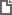 Постановление Правительства РФ от 09.09.2020 N 1376
"О внесении изменений в перечень международных, иностранных и российских премий за выдающиеся достижения в области науки и техники, образования, культуры, литературы, искусства, туризма и средств массовой информации, суммы которых, получаемые налогоплательщиками, не подлежат налогообложению, и признании утратившими силу некоторых актов Правительства Российской Федерации и отдельных положений некоторых актов Правительства Российской Федерации"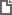 <Письмо> ФНС России от 09.09.2020 N БС-4-21/14603@
"О применении в качестве налоговой базы кадастровой стоимости земельного участка, определенной в соответствии с ч. 9 ст. 24 Федерального закона "О государственной кадастровой оценке"<Информация> ФНС России
<О налогообложении ранее учтенных объектов недвижимости>Приказ ФНС России от 21.08.2020 N ЕД-7-3/597@
"О внесении изменений в приложение к приказу Федеральной налоговой службы от 12.07.2019 N ММВ-7-3/352@"
Зарегистрировано в Минюсте России 09.09.2020 N 59729.<Информация> ФНС России
"ИНН теперь можно получить в Личном кабинете налогоплательщика"<Письмо> ФНС России от 28.08.2020 N АБ-4-11/13869@
"О направлении письма Минфина России"<Информация> ФНС России
"Налоговая политика и практика: как будет рассчитываться налог на проценты по вкладам"Проект Федерального закона "О внесении изменений в статьи 45 и 45.1 части первой Налогового кодекса Российской Федерации"Постановление Правительства РФ от 04.09.2020 N 1355
"О внесении изменений в Правила присвоения, изменения и аннулирования адресов"<Информация> Минтруда России
"Выплаты для безработных родителей с несовершеннолетними детьми продлены до 30 сентября"<Информация> Ростуризма от 09.09.2020 "Заявление Зарины Догузовой о продолжении программы стимулирования внутренних туристических поездок"Приказ Минтруда России от 31.07.2020 N 475н
"Об утверждении профессионального стандарта "Медицинская сестра/медицинский брат"
Зарегистрировано в Минюсте России 04.09.2020 N 59649.Приказ Минтруда России от 31.07.2020 N 474н
"Об утверждении профессионального стандарта "Зубной техник"
Зарегистрировано в Минюсте России 04.09.2020 N 59648.Приказ Минтруда России от 31.07.2020 N 476н
"Об утверждении профессионального стандарта "Медицинская сестра по реабилитации"
Зарегистрировано в Минюсте России 04.09.2020 N 59650.<Информация> Минтруда России
"Выходные и праздничные дни в 2021 году: новогодние каникулы продлятся с 1 по 10 января"Проект Постановления Правительства РФ "О переносе выходных дней в 2021 году"Распоряжение Правительства РФ от 04.09.2020 N 2250-р
<О принятии мер федеральными государственными органами, федеральными государственными учреждениями - главными распорядителями средств федерального бюджета по увеличению с 1 октября 2020 года оплаты труда работников подведомственных учреждений>